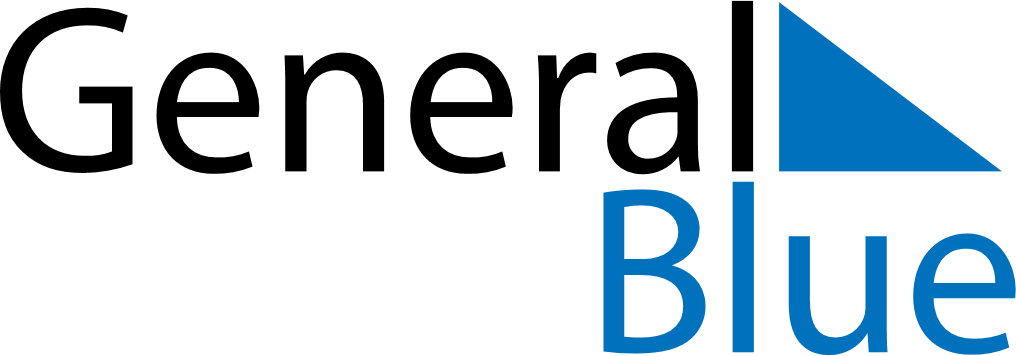 2023 – Q1Svalbard and Jan Mayen  2023 – Q1Svalbard and Jan Mayen  2023 – Q1Svalbard and Jan Mayen  2023 – Q1Svalbard and Jan Mayen  2023 – Q1Svalbard and Jan Mayen  JanuaryJanuaryJanuaryJanuaryJanuaryJanuaryJanuaryMONTUEWEDTHUFRISATSUN12345678910111213141516171819202122232425262728293031FebruaryFebruaryFebruaryFebruaryFebruaryFebruaryFebruaryMONTUEWEDTHUFRISATSUN12345678910111213141516171819202122232425262728MarchMarchMarchMarchMarchMarchMarchMONTUEWEDTHUFRISATSUN12345678910111213141516171819202122232425262728293031Jan 1: New Year’s DayFeb 12: Mother’s DayFeb 19: Carnival